Application for South Downs College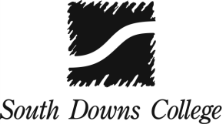 Finance & Travel Support 2016-2017Section 1: Student DetailsSection 2: Financial Assistance ApplicationYou are entitled to Financial Assistance if you are in receipt of an Income Based Benefit. Financial Assistance is designed to provide financial support for essential course related costs. Please send this form back even if you do not have current proof of benefit. You can supply your proof of benefit at a later date. Awards from the Support Fund are granted on the following conditions; that the student’s attendance record is satisfactory, all assignments or homework are produced on time and conform to the College’s rules and regulations.  If, at any time, attendance, work or behaviour is considered to be unsatisfactory, the funding may be withdrawn or suspended.  * I understand that if I am a student in receipt of Income Support (Universal Credit), I need to declare any financial assistance received through the College.For Office Use OnlyDate Received				…………………….					U / QG / WG / QG9 / WG9 / DC / DR / £					First: AW7 / A7					Stagecoach: AW / AH / ASH / AG					RFC / CHQ ENC / QFSM / FSM / NE			   	E1(Y) / E2(Q) / E3(N)Section 3: Bus Pass ApplicationPlease complete this section if you receive an income based benefit and you require a college bus pass.Please note that you must live beyond one mile of South Downs College using Google Maps walking mode to be able to order a free bus pass.1) USE THE GRID BELOW - Locate your postcode in the left hand column2) PASSES AVAILABLE – The passes that are relevant to your area are listed first. The basic pass will be FREE of charge (the College will pay for your bus pass - this pass will get you into College can also be used at weekends in your listed area). You may choose to upgrade your bus pass to include being able to travel further afield which may be useful to students who have part-time jobs for example. If you choose to upgrade the pass, the upgrade cost must be paid by you. Upgrades are a personal choice and are offered in the circumstance that they may benefit the student.3) ANNUAL PASSES – These passes can be used over half terms, Christmas and Easter HolidaysPlease cross only one of the bus pass options for your postcodeTo ensure that your Travel Pass is available for collection by the start of the Autumn Term 2016, please return this completed form by 1st July 2016 – even if you do not have current proof of benefit. (Application forms will still be accepted after this date but there may be a delay in receiving your pass).Payment for upgraded bus passes can be made when the pass is collected.										Section 4: Free Student MealsThe facility for free student meals is now available for all eligible students in Further Education. The student must be enrolled on a full-time course at South Downs College and must be aged 16-18 before the 31st August 2016. The Parent /Carer (or student) must also be in receipt of one or more of the benefits listed below. Please complete the Free Student Meals in Further Education section below if you think you may be entitled to this scheme.Section 5: Parent/Carer AgreementMr   	Mrs   	Miss  	Ms Surname:         First Name: I confirm my son/daughter lives at the address stated in Section 1 and I agree to provide proof of benefit and if necessary make the payment if an upgraded bus pass is chosen.I agree to South Downs College processing personal data contained in this form for the purpose of administration.I confirm that any evidence given in support of my application is correct and complete to the best of my knowledge.If returning this form electronically, please confirm acceptance of the above by ticking this box.	 Parent/Carer Signature: 							Date: Section 6: Student AgreementI confirm that I live at the address stated in Section 1 and I am aware of the areas and days I can use my bus pass. I understand that it is my sole responsibility to collect my travel pass from Student Finance and Travel and that I must produce my College I.D. card (which will be provided on enrolment day for first year students) in order for my pass to be released. I agree to South Downs College processing personal data contained in this form for the purpose of administration.If returning this form electronically, please confirm acceptance of the above by ticking this box.	 	Student Signature:  	 Date: Please return all pages of the completed form to: studentfinanceandtravel@southdowns.ac.ukOr by post to: Student Finance and Travel Support, South Downs College, College Road, Waterlooville, PO7 8AASurname: First Name: ClickAddress: Address: Postcode: Home Tel No.: Mobile No.: Date of Birth: Age on 31st Aug 2016: Student Email Address: Student Email Address: Parent/Carer Email Address: Parent/Carer Email Address: Course you are studying Course you are studying Student Ref. No. (Found on your Course Offer Letter): Student Ref. No. (Found on your Course Offer Letter): Please indicate below if you are in receipt of any of the following & provide the evidence indicated:Please indicate below if you are in receipt of any of the following & provide the evidence indicated:Please indicate below if you are in receipt of any of the following & provide the evidence indicated:Eligible BenefitPlease CrossEvidence Required (before financial assistance is awarded)Income Support *Letter dated after 31st May 2016 stating you currently receive this benefitJob Seekers Allowance (income based)All pages of your notification, dated after 31st May 2016Employment & Support Allowance (income related)All pages of your notification dated after 31st May 2016Pension Credit (Guarantee element)All pages of your State Pension Credit (guarantee element), issued by the Pension Service, dated after 31st May 2016Working Tax Credit (not solely Child Tax Credit)All pages of your Tax Credit Award Notice for April 2016 to March 2017 showing that you receive Working Tax - not just Child Tax Council Tax Reduction (other than single occupancy)Letter or annual bill dated from April 2016Housing BenefitLocal Council letter dated April 2016 to March 2017Universal Credit *(other than Child Tax element)All pages of your Award Notice, which can be printed from your online account, dated after 31st May 2016POSTCODEPASSES AVAILABLEANNUALPO1 – PO6If you live in Drayton or Farlington see box belowFirst Group 7 Day£0     PO6 1 & PO6 2PO6 1 & PO6 2 have the option of choosing a First Group (board at Cosham) or Stagecoach pass (board Havant Road and change at Havant Bus Station)First Group 7 Day£0     PO6 1 & PO6 2PO6 1 & PO6 2 have the option of choosing a First Group (board at Cosham) or Stagecoach pass (board Havant Road and change at Havant Bus Station)Stagecoach South Hants£0     PO6 1 & PO6 2PO6 1 & PO6 2 have the option of choosing a First Group (board at Cosham) or Stagecoach pass (board Havant Road and change at Havant Bus Station)Stagecoach Gold£108     PO7 – PO8PO7-PO8 are able to choose either First Group or StagecoachFirst Group Zone 4£0     PO7 – PO8PO7-PO8 are able to choose either First Group or StagecoachFirst Group 7 Day£125    PO7 – PO8PO7-PO8 are able to choose either First Group or StagecoachStagecoach Waterlooville£0      PO7 – PO8PO7-PO8 are able to choose either First Group or StagecoachStagecoach South Hants£190    PO7 – PO8PO7-PO8 are able to choose either First Group or StagecoachStagecoach Gold£298    PO9Stagecoach Havant£0       PO9Stagecoach South Hants£220    PO9Stagecoach Gold£328    PO10 7Stagecoach South Hants£0       PO10 7Stagecoach Gold£108   PO10 8Stagecoach Gold£0       PO11Stagecoach South Hants£0       PO11Stagecoach Gold  £108    PO12 - PO17, SO30, SO31, SO32 & SO40First Group 7 Day£0       PO18 - PO22 & GUStagecoach Gold£0       Free Student Meals in Further Education ApplicationFree Student Meals in Further Education ApplicationFree Student Meals in Further Education ApplicationPlease indicate the benefit you are in receipt of and provide the evidence stated:-Please indicate the benefit you are in receipt of and provide the evidence stated:-Please indicate the benefit you are in receipt of and provide the evidence stated:-Please CrossEvidence RequiredIncome SupportA letter dated after 31st May 2016 stating you currently receive this benefitJob Seekers Allowance (income based)All pages of your notification, dated after 31st May 2016Employment & Support Allowance (income related)All pages of your notification dated after 31st May 2016Pension Credit (Guarantee Element)All pages of your State Pension Credit (guarantee element), issued by the Pension Service, dated after 31st May 2016Support under part VI of the Immigration & Asylum Act 1999A letter from either your Local Council Asylum Seekers Team or the National Asylum Support Service (NASS) stating you are currently receiving this supportChild Tax Credit(no entitlement to Working Tax)A Tax Credit Award Notice for April 2016 to April 2017 provided it shows no entitlement to Working Tax Credit and have an annual gross income of no more than £16,190Universal CreditAll pages of your Award Notice, which can be printed from your online account, dated after 31st May 2016